P.O.A.T.R.I.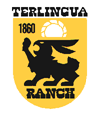 BOARD OF DIRECTORS’ WORKSHOP Friday April 26, 201910:00 am	Executive Session1:30 PM	WORKSHOP (Please note time change)Call to OrderDiscussion Topics	POATRI facebook page	Board Goals 2019	5-year strategic plan 	Café Assessment from Brad Weber	50 Year Anniversary – Terlingua RanchP.O.A.T.R.I.BOARD OF DIRECTORS’ QUARTERLY MEETING AGENDASATURDAY, April 27, 201910:00 AM		Board of Directors’ MeetingCall to Order by President Kathy PothierRoll Call and Certification of Board Members by Secretary Marilynn AnthenatInvitation for Public Service AnnouncementsAcceptance of Minutes as Presented – Marilynn Anthenat, SecretaryPresident’s Report – Kathy PothierTreasurer’s Report – Chris KingManager’s Report – Anita GossCommittee/Task Force ReportsBudget and Finance Committee – Chris King - Chair.  Members Bill Vogl, Ed Marcato, 	Russell Bundy and Allison Weiss 	Audit Committee – Barbara Levedahl – Chair;  Members Yvonne Diaz, Susanah 				Whitten 	Communications Committee – Rick Bradbury, Dale Weiss 	Three Mile Road Paving Task Force – Nancy Reyes, Larry Drgac, Dale Weiss, 				and Marilynn Anthenat as board liaisonOLD BUSINESS:TCEQ and the Smith well – Anita GossBad Rabbit  Logo Update – Kathy Pothier & Chris KingRoad Signage – Anita Goss	NEW BUSINESS:Property Owner Participation – Each Speaker Limited to 3 Minutes, Sign up in Advance on Speaker List	5 -Year Strategic Plan Café AssessmentBoard Goals 20193-mile road paving – signed easement recording50th Anniversary – Terlingua RanchResolutions and Voting as NeededAdjournment	